№ п/пНаименование товараЕд. изм.Кол-воТехнические, функциональные характеристикиТехнические, функциональные характеристики№ п/пНаименование товараЕд. изм.Кол-воПоказатель (наименование комплектующего, технического параметра и т.п.)Описание, значение1.Песочница  «Русская печь»ПД-13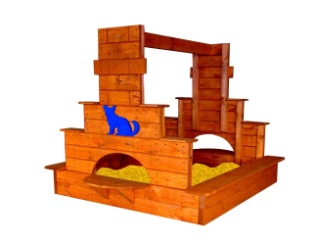 шт.11.Песочница  «Русская печь»ПД-13шт.1Высота  (мм) 18001.Песочница  «Русская печь»ПД-13шт.1Длина  (мм) 18501.Песочница  «Русская печь»ПД-13шт.1Ширина  (мм)18501.Песочница  «Русская печь»ПД-13шт.1Применяемые материалы Применяемые материалы 1.Песочница  «Русская печь»ПД-13шт.1Столбы В кол-ве 4 шт., выполнен из деревянного бруса 100*100мм, нижняя часть столба покрыта битумной мастикой с последующим бетонированием.1.Песочница  «Русская печь»ПД-13шт.1Скамья В количестве 2шт. выполнены из доски естественной влажности  толщиной 40мм.1.Песочница  «Русская печь»ПД-13шт.1Боковая стекаВ количестве 2 шт., выполнена из деревянной доски  естественной влажности с покрытием антисептиком "Акватекс"1.Песочница  «Русская печь»ПД-13шт.1Каркас песочницы В количестве 1шт. выполнены из доски  естественной влажности толщиной 40мм в количестве 8шт.1.Песочница  «Русская печь»ПД-13шт.1Полукруглый  столикВ кол-ве 2шт., выполнены из деревянной доски естественной влажности с покрытием антисептиком "Акватекс"1.Песочница  «Русская печь»ПД-13шт.1Декоративный элемент "Кошка" В кол-ве 2шт., выполнены из влагостойкой фанеры толщиной 12-15мм с покраской акриловой краской1.Песочница  «Русская печь»ПД-13шт.1МатериалыДеревянный брус и доска  выполнены из сосновой древесины естественной влажности , тщательно отшлифованы  со всех сторон и покрашены в заводских условиях и прокрыты антисептиком "Акватекс", фанера покрыта акриловой краской., саморезы по дереву. ГОСТ Р 52169-2012